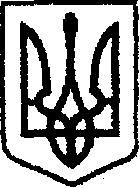 У К Р А Ї Н Ачернігівська обласна державна адміністраціяУПРАВЛІННЯ  КАПІТАЛЬНОГО БУДІВНИЦТВАН А К А ЗПро  створення приймальної комісіїУ зв’язку з виробничою необхідністю та для прийняття робіт з поточного середнього ремонту, наказую:Створити комісію для прийняття робіт з поточного середнього ремонту автомобільної дороги комунальної власності по вул.Розумовських в смт Козелець,  Козелецького району, Чернігівської області.Залучити до складу комісії відповідно до листа Козелецької селищної радивід 23.07.2019№03-08/1401 (за згодою):Залучити до складу комісії:Затвердити склад  комісії згідно з додатком. Контроль за виконанням наказу залишаю за собою.Складкомісії для прийняття робіт з поточного середнього ремонту автомобільної дороги комунальної власності вул.Розумовських в смт Козелець, Козелецького району,  Чернігівської області..Голова комісії:Члени комісії:«29»07  2019м. Чернігів№283Полов’яна  О.І.Головного спеціаліста відділу містобудування, архітектури та житлово-комунального господарства Козелецької селищної радиГеворгяна Р.С. Фізична особа-підприємець Геворгян Р.С.Козлова М.П.Головного інженера проекту ПВФ ДП "Чернігівський облавтодор"НачальникА.ТИШИНАДодаток Наказ начальника Управління капітального будівництва обласної державної адміністрації від 29.07.2019 № 283Карпенко В.М.Провідний інженер сектору розгляду звернень громадянПолов’ян  О.І.Головний спеціаліст відділу містобудування, архітектури та житлово- комунального господарства Козелецької селищної радиГоловний спеціаліст відділу містобудування, архітектури та житлово- комунального господарства Козелецької селищної радиГеворгян Р.С.Фізична особа-підприємець Геворгян Р.С.Фізична особа-підприємець Геворгян Р.С.Козлов М.П.Козлов М.П.Головний  інженер проекту ПВФ ДП "Чернігівський облавтодор"Бортнік С.В.Провідний інженер відділу технічного контролю УКБ Чернігівської ОДАПровідний інженер відділу технічного контролю УКБ Чернігівської ОДАЗавідувач сектора розвитку мережі автомобільних доріг І.СЕРГІЄНКО 